Slavnosti chřestuAlena Danielisová
 
"Deštivé nedělní ráno nám nezkazilo dobrou náladu a my jsme vyjeli do Ivančic na Slavnosti chřestu. Na místo jsme přijeli krátce po desáté hodině a většina z nás se vydala na prohlídku stánků nabízejících různé dobrůtky z chřestu či jiných pochutin. Také v Ivančicích se počasí neumoudřilo, ale pořadatelé celý areál s lavičkami zastřešili plachtou, tak nám déšť nevadil. V 10.30 kuchař Petr Stypka začal připravovat polední menu a k tomu mu přišli pomoci i herci Jiří Krampol a Martin Zounar. K vaření se ale moc neměli, spíše publikum rozesmávali svými historkami o vaření u sebe doma nebo na zájezdech se svými kolegy. Návštěvníci slavnosti měli k dispozici slosovatelné kupony a po vyplnění byli zařazeni do losování: osm z nich po dovaření meníčka bude pozváno na podium k jeho konzumaci a dalších pár šťastlivců od pořadatelů získá láhev kvalitního jihomoravského vína. Losovací "buben"
se pomalu plnil, pánové Krampol a Zounar asi na hodinu (než kuchař dovaří) odešli také ochutnat nabídky ze stánků.
 
V poledne již bylo téměř dovařeno a pan Zounar ještě závěrečně domíchal omáčku. Poté se chopil bedny s kupony a začal losovat. Jako poslední (osmá) byla vylosována také jedna účastnice našeho zájezdu, která tak měla možnost pochutnat si na chřestovém meníčku. Páni herci pomáhali obsluhovat a roznášet talíře s dobrůtkami. Nejprve se podával dušený chřest se zeleninovou omáčkou a palačinkou, jako hlavní chod byl chřestový řízeček s brambory a zeleninou a nakonec dezert - pohár s jahodami a chřestem zalitý omáčkou z kysané smetany, medu a máty. Ke všem chodům se podávalo výborné jihomoravské víno. Všem moc chutnalo, ostatní v publiku se mohli bohužel jen oblizovat. Po hostině ještě následovalo společné focení s oběma herci, kteří se potom ještě zúčastnili dalšího vaření.
 
Čas vyhrazený pro Ivančice bohužel rychle utekl, a tak jsme museli v 13.30 vyrazit k zámku Lysice, kde nás čekala prohlídka. Konečně vyšlo i sluníčko. Zámek byl nádherný, všem se prohlídka moc líbila. Paní průvodkyně nám ochotně poskytla mnoho poutavých informací. Ale i tady čas rychle ubíhal, a tak jsme v 17 hodin vyrazili na cestu k Frýdku-Místku. Díky panu řidiči (myslím, že se jmenoval p. Mráz) jsme se v pořádku a rychle vrátili domů. Poděkování patří i paní Škarabelové, která vždy připraví zajímavý zájezd. Už se těšíme na další."
 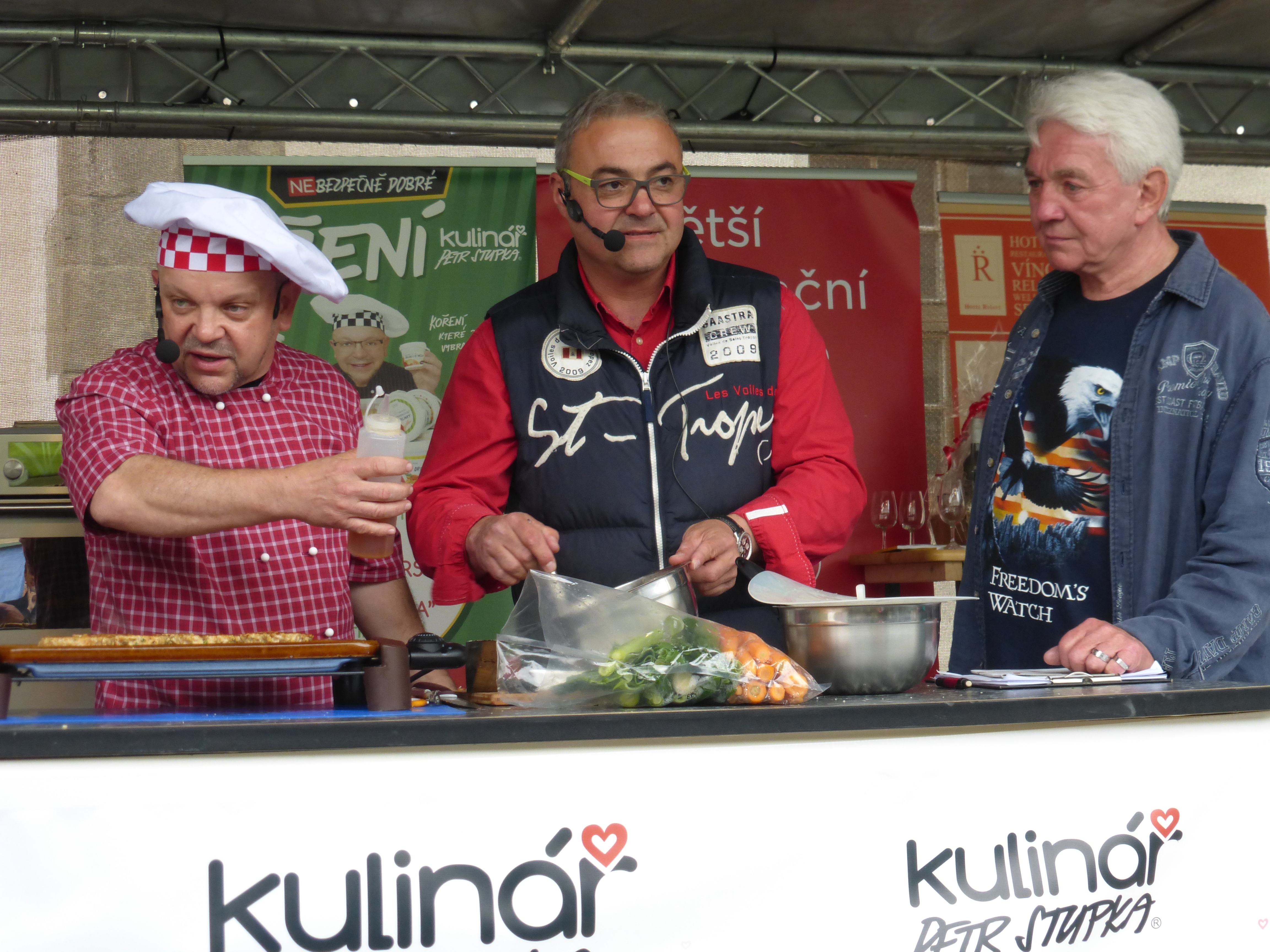 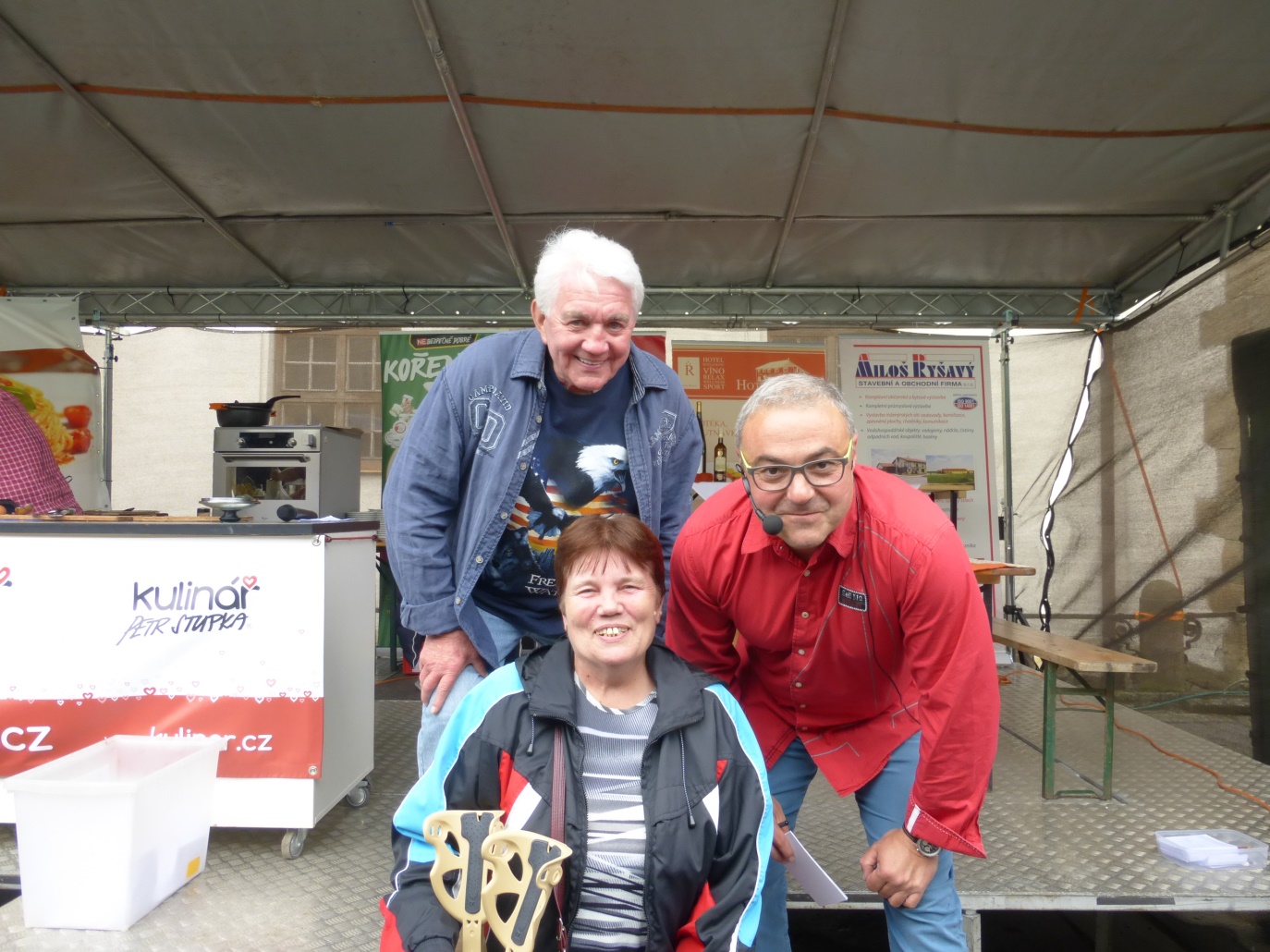 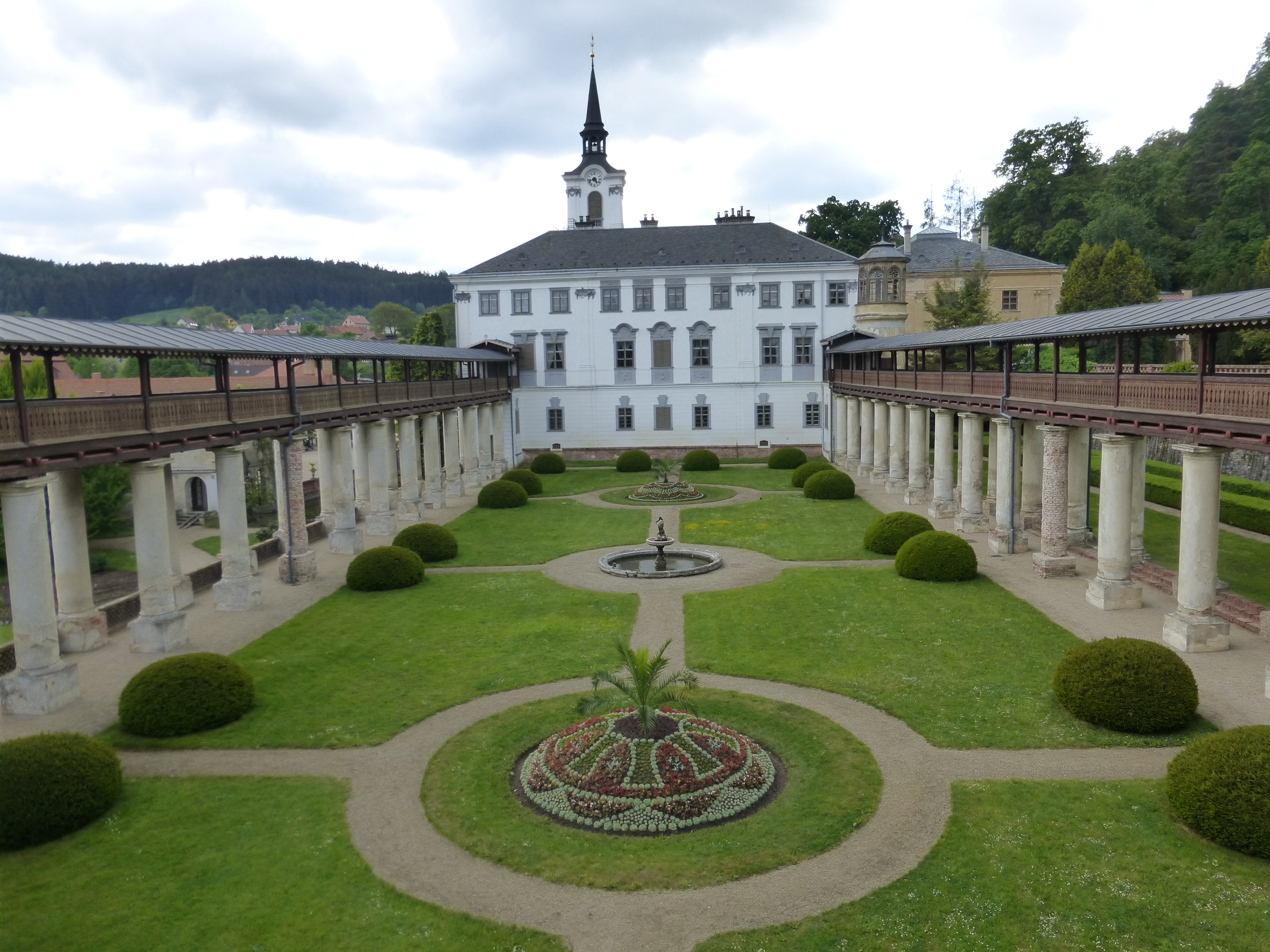 